Nov. 28, 2016The Honorable Matt Salmon2349 Rayburn House Office Building
Washington, D.C. 20515Dear Congressman Salmon, Thank you for sharing your insights with our Greater Phoenix Chamber of Commerce delegation of business leaders on the presidential election, the new political landscape in Washington and the major issues the new Congress and president should focus on during the upcoming session.  We appreciate you taking time from your busy schedule to listen to the priorities of Arizona’s business community and provide candid feedback on our issues.  Congratulations on your successful career of fighting for Arizona at the federal level. We look forward to continuing our productive relationship and helping you achieve your goals during the next chapter of your career as vice president for government affairs at Arizona State University. Below are the policy recommendations our business leaders are advocating for as a result of our trip and the frank discussions we had with our congressional delegation.Trade: U.S. bi- and multi-lateral trade agreements, especially NAFTA, are of substantial importance to Arizona’s business community. We request that any renegotiation of NAFTA considers that Mexico is our #1 trading partner, with $41.6 billion worth of goods in two-way trade processed by Arizona’s six ports of entry in 2014. These figures are projected to rise in the coming years as Mexico’s middle class grows. The country’s economy is projected to grow to the seventh largest by 2050.Regulatory Reform: Regulations mandated by Obama appointee-led agencies, such as those involving labor regulations, overtime and the environment are stifling to the business community and economic growth. We request that our delegation takes a lead role in vetting and repealing many of these ill-conceived rules handed down by unelected bureaucrats. We also encourage the delegation to take an active role to influence appointees to boards such as the NLRB and the position of solicitor in the U.S. Department of Labor to ensure that these appointees are as pro-business as possible.Border Management: We also encourage the delegation to impress upon the new administration that proper U.S. border management involves both keeping criminals out while clearing the path for commerce and workers to come in. Achieving this involves aligning the legal immigration system with the country’s economic needs, such as a guest worker program. Immigrant labor, when properly vetted and background checked, supports and helps grow our economy. Immigrant labor contributes to payroll and Social Security taxes and is essential to the economic vitality of border states.Debt/Deficit: Address the U.S. debt and entitlement spending problem as soon as possible. Entitlement spending currently accounts for nearly 70 percent of the federal budget and is projected to grow to a truly alarming 92 percent in 10 years and threatens the long-term sustainability and vitality of the American economy. The future of the country we leave our children depends on taking action on this titanic issue.We sincerely thank you for your time and assistance on this trip and again, look forward to assisting you in moving Arizona forward through your work at ASU.Sincerely,Todd SandersPresident & CEOGreater Phoenix Chamber of Commerce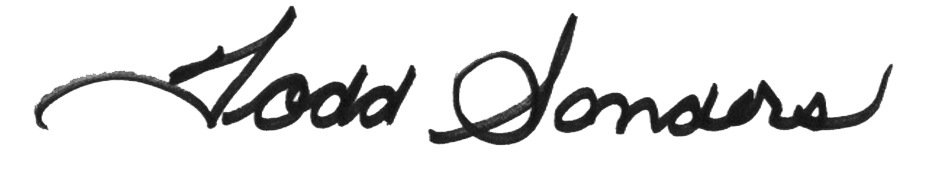 Mike HuckinsVice President, Public AffairsGreater Phoenix Chamber of Commerce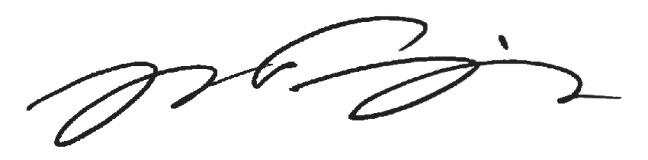 Jaime A. MoleraPartnerMolera AlvarezGPCC Public Affairs Chairman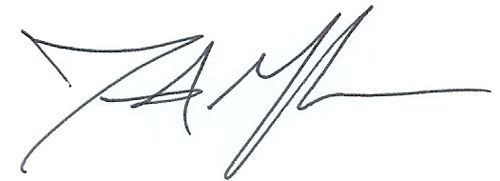 Daniel FroetscherSenior Vice President, Transmission, Distribution & Customers, APSGPCC Chairman of the Board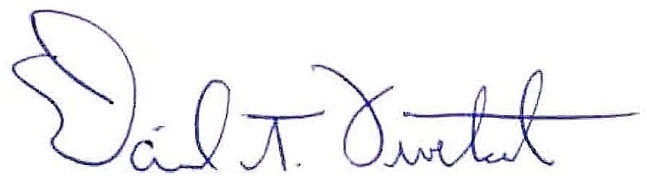 